 HATHERSAGE PARISH COUNCILClerk – Mr Steve Wyatt, Heart of Hathersage, Main Road, Hathersage, S32 1BBMob: 07432422470 Email: clerk@hathersageparishcouncil.gov.uk 7th May 2020Swimming Pool Committee members plus HR Committee Members,  	                                            Parish Councillors are summoned to attend a meeting of the Swimming Pool Committee/HR on-line meeting https://us02web.zoom.us/j/82963788460?pwd=V1hSQlRzclA0S0llcDd0U1BSTmI5QT09 ,Meeting ID: 829 6378 8460, Password: 197937 (dial in audio only 0203 481 5240)  on Tuesday 12th May 2020 at 7.00 pm. The Agenda for the meeting is set out below. 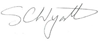 Yours sincerely,Clerk for Hathersage Parish CouncilPUBLIC PARTICIPATIONA period of not more than ten minutes will be made available at the beginning of the meeting for members of the public to ask questions or submit comments about Swimming Pool Committee matters. AGENDAMEMBERS OF THE PUBLIC ARE ENTITLED TO ATTEND ALL MEETINGS OF THE COUNCIL (SUBJECT TO CERTAIN RESTRICTIONS) AND WILL BE MADE WELCOME. WITH THE PERMISSION OF THE COUNCIL, MEMBERS OF THE PUBLIC MAY ADDRESS THE COUNCIL DURING THE TIME SET ASIDE FOR THE PURPOSE, UPON ITEMS APPEARING ON THIS AGENDA. AS A COURTESY PLEASE NOTIFY THE CLERK IF YOU PLAN TO ATTEND.Actions (to be reviewed)From 10/12/19 the action number is the date of the meeting followed by a sequential number as the action arises in the minutes. The minute number to which the action refers is included in the Action text.1Apologies for absence.2To decide any variation in the order of business.3Declaration of interests.4Public participation - A period of not more than ten minutes will be made available for members of the public and Members of the Council to comment on any matter.4.1Receive notes of Marketing/Advertising/Fundraising Group meetings since March SPC.4.2Future fund-raising events.4.3Review actions assigned to Fundraising group.4.4Events booked for 2020 since the last meeting.5Confirmation of previous minutes of meeting 10th March 2020.6Review previous action points (appended to this agenda).7Plant room upgrade project – update.8Plant/Machinery/Operational issues and Manager’s Report.8.1Employee Handbook – comments required.8.2Pool opening and social distancing.8.3Use of volunteers to facilitate opening of pool, eg to ensure social distancing.8.4Season ticket pricing and access.8.5Website access and update.9Finance. 10Confidential and HR items:10.1Update on CV measures including furloughing.10.2Village caretaker review.10.3New pool job descriptions.11Clerk’s report/correspondence.12Items for the next meeting. 13Confirm date of next meeting – 9th June 2020.Action noOwnerActionStatus112/19JA Marsden & M WellingtonMeet Café tenants to discuss signage.10/12 The meeting took place and actions carried out. The design of the main sign is to be agreed.14/01 Mike is still waiting for input from the café and will chase them up.11/02 draft signage circulated, comments made, redrafting required, exchange of emails. Café opening times thought not necessary. White on blue is not bright enough – black on blue suggested.Sue K had mentioned to Mike about an additional banner with food options, assume they pay for this. Use heated and not the degrees.George to incorporate suggestions and re-draft.10/03 Design discussed further with the café. The meeting suggested a little more contrast for the heading. Various options will be circulated for commentc/f140120-005Mike139/19 Mike will speak to DCC and DDDC about including Hathersage pool in their pool publicity.11/02 Included in Mike’s report, the pool is included, but awaiting a further response from DDDC.10/03 Still awaiting for reply.c/f110220-005George157/91 George will ensure that the updated task list is provided for distribution.10/03 George will update and forward.c/f110220-006Cllr. B Hanley161/19 Cllr. B Hanley will look into the recommended provision of disabled parking spaces and report back at the next meeting.10/03 To be followed up.c/f.100320-001Mike/George170/19.1 Mike and George will arrange for getting pool leaflets in the display racks around the area.Raised100320-002Cllr. W Hanley174/19.1 Cllr W Hanley will review the hard copy pf the Employee HandbookRaised100320-003Clerk175/19.1 The Clerk will check with PDNPA about banners for advertising on the MUGA and signage at the bottom of the drive.Raised100320-004Clerk178/19 The Clerk will request salary information from A Watts to enable a benchmarking exercise to be carried out.Raised.